Новогодние чудеса.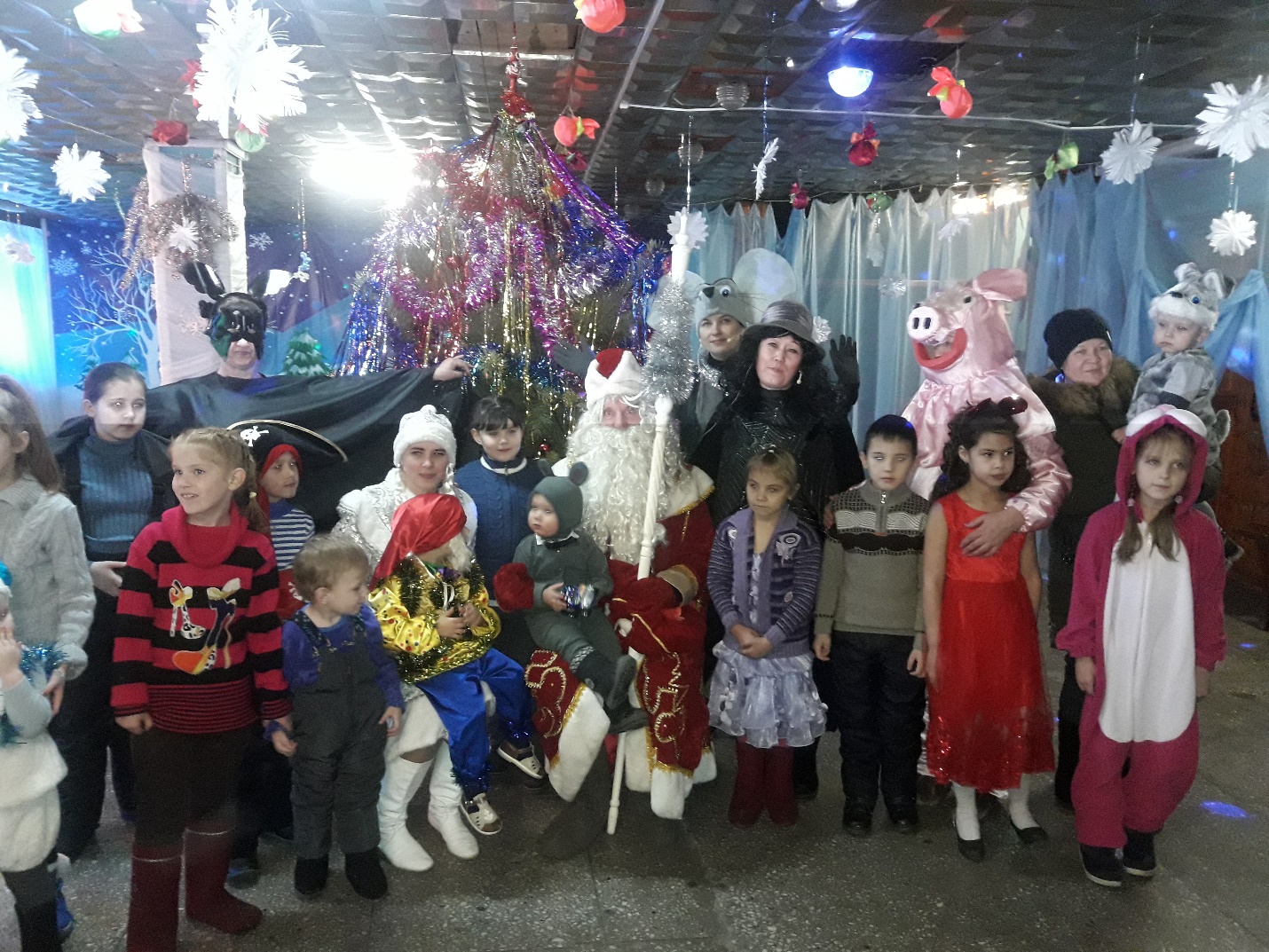 Декабрь - самый волшебный месяц в году, потому что все дети в ожидание чудес. Первые чудеса для ребятишек  поселка Новый Уоян, начались 21 декабря.Зал   пестрел маленькими и большими елочками, гирляндами, мишурой, ярким дождиком и новогодними снежинками из шаров изготовленными на кануне детьми пришедшими на Мастер-класс, который проводила председатель ТОСа «Молодежный» Е.П. Бондаренко совместно с работниками КДЦ,  откликнувшимися классными руководителями  и учениками  5А, 7,  классов школы №36.       Для маленьких гостей и их родителей было театрализованное представление со сказочными героями Ведьмой- Вредьмой, ее двоюродной подружкой летучей мышкой Клавой,  символами уходящего и наступающего года:  Поросенком Хрюшей,  Мышонком Пиком и конечно же Дед Морозом и Снегурочкой.  Мальчишки и девчонки после того как спасли Снегурочку от Вредьминых чар, водили хороводы вокруг красавицы ёлочки, читали стихотворения Дед Морозу, играли в командах Хрюши и Мышонка, исполняли танцы и соревновались в веселых конкурсах.                       От  МБУ КДЦ «Туяна» благодарим коллектив ПЧ-49, за помощь в обеспечении елочкой,  и конечно же спонсоров сладких призов: администрацию поселения;  ООО «Маша» А.В Кочнева; ООО «Сосновый бор» Г.Д. Козенко; «Ультра» Э.И. Шинкарева; ООО «Вист» Имыкшенова Г.Б.; Магазин «Лидер» С.Ю. Чумакова; ООО «Ода» Л.В. Макарчук; ООО «Темп» Г.Б. Желтову; ООО «Визит» А.Н. Тришкину.  Татьяна Чупрова